附件1：2021年缙云县融媒体中心公开招聘工作人员需求计划表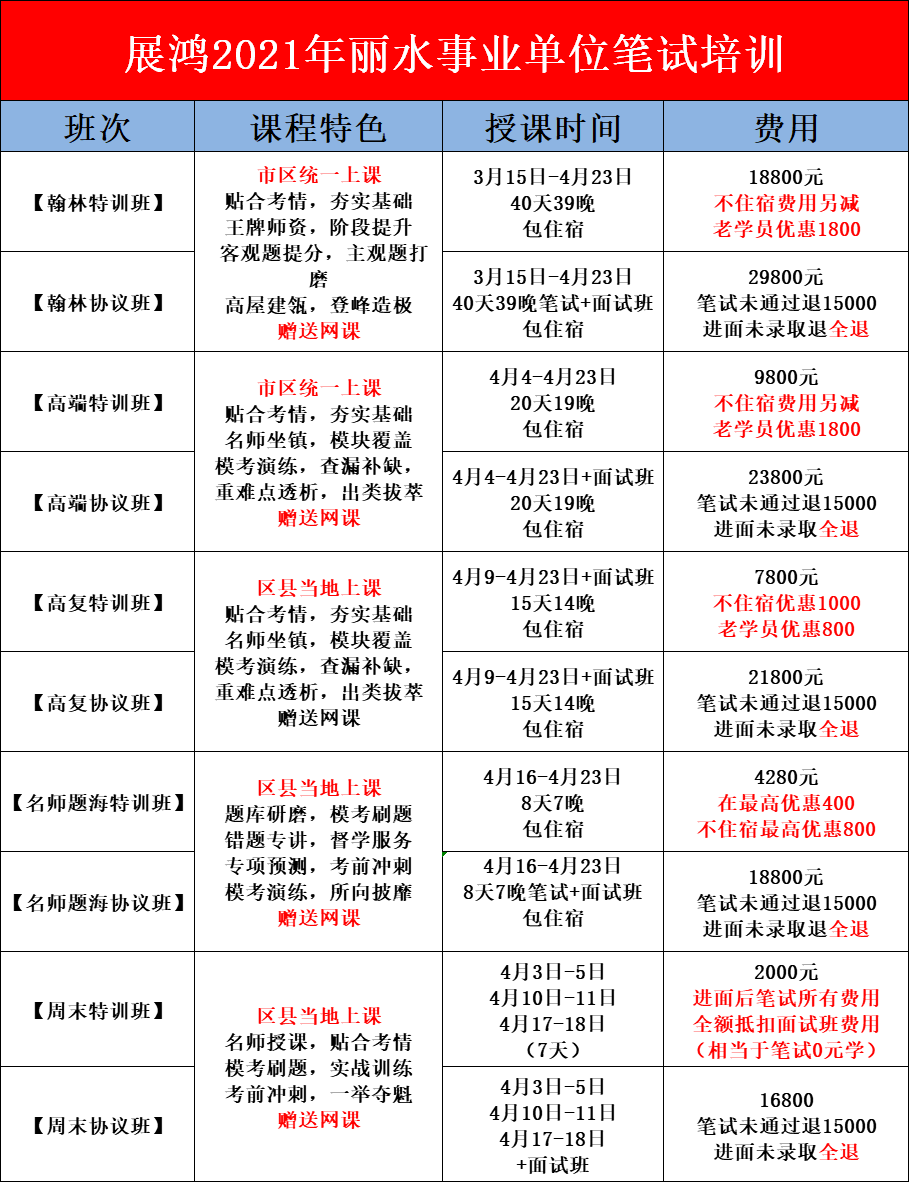 序号需求职位岗位类别人数专业类别学 历年龄备       注1文  秘管理1中国语言文学类本科及以上18至35周岁（1985年3月15日至2003年3月15日期间出生）。2年以上工作经验2财务会计专业技术1经济学、经济统计学、国民经济管理、劳动经济学、经济工程、会计学、财务管理、审计学、财务会计教育、国民经济学、财政学、统计学、应用经济学、财务学、会计本科及以上18至35周岁（1985年3月15日至2003年3月15日期间出生）。2年以上工作经验3技术运维专业技术1广播电视工程、计算机科学与技术、网络工程、信息安全、网络空间安全本科及以上18至35周岁（1985年3月15日至2003年3月15日期间出生）。适合男性，2年以上工作经验4网页设计专业技术1计算机科学与技术、软件工程、新媒体技术本科及以上18至35周岁（1985年3月15日至2003年3月15日期间出生）。笔试前进行技能测试；需适应日班夜班轮流工作5新媒体制作专业技术2新闻学、网络与新媒体、数字媒体技术、数字媒体艺术、新媒体技术、新媒体艺术、艺术设计学、视觉传达设计、影视摄影与制作、媒体语言学、民族文学与新闻传播学、文化传播、文化传播与媒介、文化与传媒、文艺与传媒、文艺与文化传播学、传媒创意与设计学、数字媒体艺术设计及理论本科及以上18至35周岁（1985年3月15日至2003年3月15日期间出生）。笔试前进行技能测试；熟练运用PR AE AI PS Adobe等软件，能独立完成新闻的采写编，需适应日班夜班轮流工作6摄像记者专业技术2数字媒体应用技术、视觉传达艺术设计、视觉传播设计与制作、多媒体设计与制作、数字媒体艺术设计、摄影与摄像艺术、新闻采编与制作、影视多媒体技术、广播影视节目制作、摄影摄像技术、新闻学、广播电视学、广告学、传播学、广播电视编导、影视摄影与制作、影视技术、摄影、广播电视、广播电视艺术学大专及以上18至35周岁（1985年3月15日至2003年3月15日期间出生）。丽水市户籍。笔试前进行技能测试；适合男性7电视编导专业技术2新闻学、广播电视学、广告学、传播学、广播电视编导、戏剧影视导演、影视摄影与制作、影视技术、数字媒体艺术、舞蹈编导、传播学、电视电影与视听传播学、新闻传播学、新闻与传播本科及以上18至35周岁（1985年3月15日至2003年3月15日期间出生）。浙江省户籍。笔试前进行技能测试8播音主持专业技术2播音与主持、主持与播音、播音与主持艺术、播音主持艺术学、新闻学、广播电视编导本科及以上18至35周岁（1985年3月15日至2003年3月15日期间出生）。浙江省户籍。笔试前进行技能测试，普通话等级一级乙等及以上